Eastern Pennsylvania Conference
The United Methodist Church
Office of Communications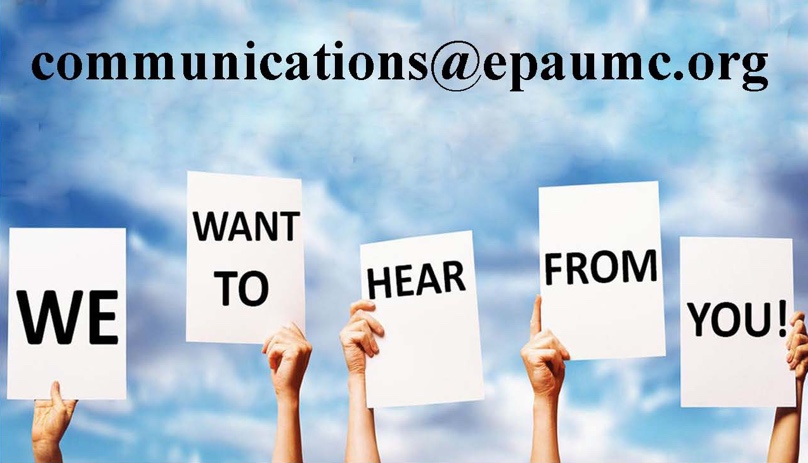 August 31, 2017Let’s communicate! An appeal to Pastors and Local Church Communicators:The search is on! Your Conference Communications Office wants to identify, resource and network with Local Church Communicators—pastors, communications ministry leaders and committees, webmasters, church newsletter editors, and others. We want to know who you are, what you are doing in church communications, what help you may need and what help you can offer others.We also want to share with you resources we come across that might aid in your ministry. For example, we just watched a free, helpful UM Communications (UMCom) livestream webinar titled 
“7 Ways to Promote Your Church Event On Facebook,” something many churches would love to do.  Fortunately, you can still view a recording of that well-presented, 45-minute webinar (starts at 6:04). We want to share more resources—webinars, online articles, training and networking events, etc.—with anyone doing communications in and for our local churches. That includes helpful resources that you can share with us. So please send us your name, contact information, church name, communications role and other information about the types of communications your church does and/or wants to do. Please complete and e-mail this form by September 15! to communications@epaumc.org, or mail it to us at P.O. Box 820, Valley Forge, PA 19482-0820.  Thanks! 1. Your name and e-mail address or phone number: 2. Your church’s name and city or town: 3. Your Church Communications role: 4. Information about what communications your church does now. 
Put a “W” by those you want to start doing. Website ___ Social Media ___
Which ones? Facebook __  Twitter__  Instagram__
Others? __ Please name: __________Church Newsletter: Print ___ Online ___ (choose one or both)Livestream Video: Facebook Live__ YouTube__  U-Stream__
Others? __ Please name: ___________Video ___
Posted where? Please specify: YouTube Page__  Vimeo__
Other sites? ___ Please name: ___________News releases, media alerts and other Public Relations outreach to local media. ___5. Any communications resources, information or training needs?  Please specify: ____